Тести по темі: Харчова промисловість в Україні та світі.(виконати до 27.03)1. Розвиток харчової промисловості більшою мірою залежить від розвитку: А)сільського господарства2. Виробництво продукції, зображеної на ілюстрації, орієнтується: 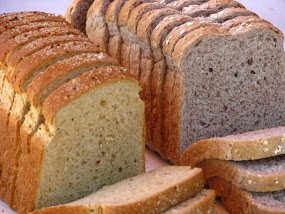 Г)на споживача3. Виробництво продукції, зображеної на ілюстрації, орієнтується: 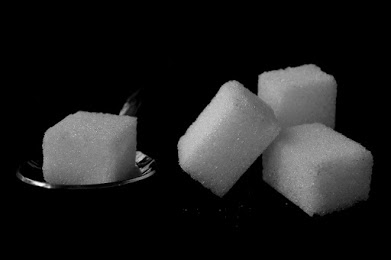 В)на сировину4. На виробництві гострих соусів спеціалізується українська компанія: Г)"Чумак"5. Виберіть із перелічених міст України центр рибоконсервної промисловості: А)Керч6. Укажіть місто, де розташоване головне підприємство кондитерської компанії "Конті": Б)Донецьк7. Укажіть місто, де розташоване головне підприємство кондитерської компанії "Світоч": А)Львів8. Розвиток рибної і рибоконсервної промисловості переважно у південній частині України обумовлений в основному: Г)приморським положенням регіону9. Одні із найякісніших виробників соку "Сандора" розміщені у місті: В)Миколаїв10. "Молочною фермою Європи" називають країну: Г)Данію11. Укажіть галузь харчової промисловості, виробництво продукції якої позначено на картосхемі України: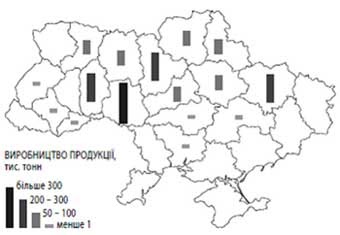 Г)спиртова12. Укажіть рядок із назвами областей України, в яких розміщена найбільша кількість підприємств олійно-жирової промисловості: Б)Одеська, Запорізька, Рівненська, Волинська13. Якими традиційними галузями промисловості славляться на світовому ринку Італія, Нідерланди, Швейцарія? В)маслосироробна промисловість13. Якими традиційними галузями промисловості славляться на світовому ринку Франція, Іспанія, Молдова? В)виноробна промисловість14. Рибні консерви "шпроти" виробляють в такій країні, як: В)Латвія15. Укажіть країни, у яких цукор виробляють здебільшого з місцевої цукрової тростини: В)Бразилія, Індія16. Укажіть країни, у яких цукор виробляють здебільшого з цукрового буряка: Б)Індонезія, Китай17. Укажіть, яка з країн Африки спеціалізується на виробництві кави: В)Ефіопія18. Укажіть країну Латинської Америки, яка є одним із найбільших світових експортерів зерна та м'яса: А)Бразилія19. Які адміністративні одиниці України вирізняються найбільшою концентрацією підприємств цукрової промисловості? (відповідей більше ніж 1)2.Вінницька область3.Хмельницька область4.Тернопільська область20. Виберіть галузі харчової промисловості, які зорієнтовані в своєму розміщенні на споживача: (відповідей більше ніж 1)3.молочна4.кондитерська5.пивоварна21. Виберіть галузі харчової промисловості, які зорієнтовані в своєму розміщенні на сировину: (відповідей більше ніж 1)3.рибна4.цукрова5.олійна22. Виберіть із переліку країни, які спеціалізуються на виробництві чаю: (відповідей більше ніж 1)1.Індія2.Китай3.Шрі-Ланка23. Виберіть із переліку країни, які спеціалізуються на виробництві кави: (відповідей більше ніж 1)2.Бразилія5.Колумбія6.Індонезія24. Виберіть із переліку країни, які спеціалізуються на виробництві какао: (відповідей 2.Гана3.Кот-Д-Івуар7.Нігерія25. Виберіть із переліку країни, які спеціалізуються на виробництві оливкової олії: (відповідей більше ніж 1)4.Іспанія5.Греція6.ІталіяТести по темі: Легка промисловість в Україні та світі(виконати до 27.03)1. Яка галузь господарства забезпечує легку промисловість сировиною? Г)сільське господарство2. Яка з галузей текстильної промисловості України працює виключно на власній сировині? В)лляна3. Яка з галузей текстильної промисловості України працює виключно на імпортній сировині? Б)бавовняна4. Укажіть галузі текстильної промисловості України, які базуються на привізній сировині: А)бавовняна та вовняна5. Де доцільно розташовувати нові підприємства легкої промисловості? В)металургійних центрах6. Які фактори є основними в розміщенні шкіряно-взуттєвої промисловості? Б)джерела сировини7. Укажіть центр виробництва лляних тканин в Україні: Г)Житомир8. Укажіть центр бавовняної промисловості в Україні: В)Тернопіль9. Укажіть рядок з назвами основних галузей легкої промисловості: В)текстильна, швейна, шкіряно-взуттєва, хутрова10. Укажіть основний фактор розвитку лляної галузі легкої промисловості: В)сировина11. Укажіть рядок з назвами сировини для текстильної промисловості: Г)бавовна, льон, коноплі, синтетичні волокна12. Укажіть найбільші центри швейної промисловості в Україні: В)Київ, Львів, Харків13. Виробництво килимів зосереджено: Б)Богуслав14. Шовкова промисловість розвинута: Г)у Києві, Черкасах, Луцьку15. Центр конопледжутової промисловості: Б)Одеса16. Виріб, зображений на ілюстрації, є продукцією народних майстрів: 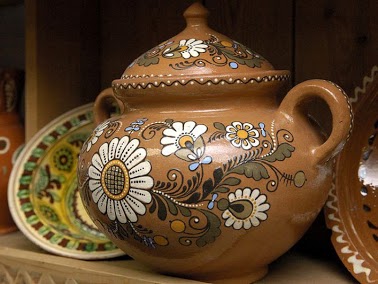 Г)Косова17. Виріб, зображений на ілюстрації, є продукцією народних майстрів: 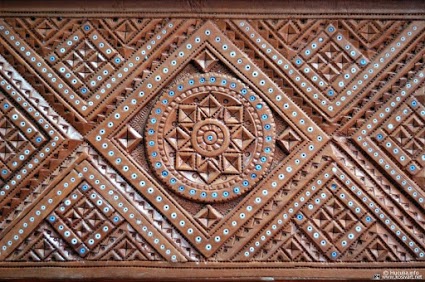 Б)Опішні18. Килимарство, ткацтво, різьблення по дереву розвинені: Г)у Косові19. Виготовлення унікальних рушників розвинене: 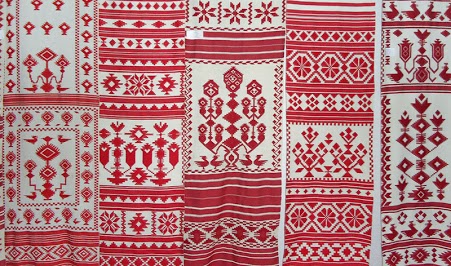 А)у Кролевці20. Унікальний вид народного промислу, що славить Україну на увесь світ: 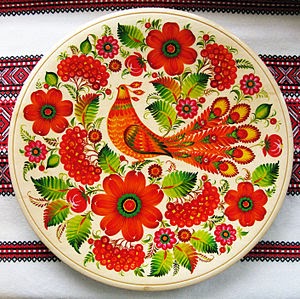 А)Петриківський розпис21. Визначте країну, яка за вартістю експортованого одягу посідає перше місце у світі: Г)Китай22. "Світовими столицями моди" вважають міста: Б)Париж, Лондон, Мілан, Нью-Йорк23. Найважливіша волокниста культура світу - це: Б)бавовник24. Одним із найбільших світових виробників бавовняних тканин (30% світового виробництва) є: Б)Китай25. Найбільшим виробництвом взуття у Європі та другою країною у світі є: Б)Італія26. Яка країна є одним із найбільших світових виробників джутових тканин? Б)Бангладеш27. Найтоншу тканину - сарі - традиційно виготовляють у: Г)Індії28. Виберіть основні техніко-економічні особливості легкої промисловості: (відповідей більше ніж 1)2.працемісткість5.матеріаломісткість6.енергомісткість29. Найвідомішим виробником коштовних килимів ручної роботи є: 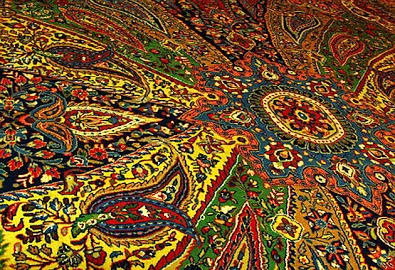 Б)Іран